SPORTDIENST AS i.s.m. WTC SPORTIEF AS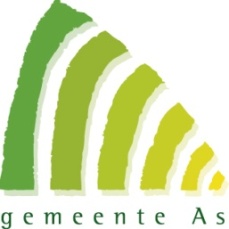 Eerste rit van de 30ste avondvierdaagse 	30 kmDINSDAG 21 JULI 2015I & S van 13u00 tot 19u00Tent LA, Dorpsstraat, 2de bocht RA Steenweg, Maaseikerbaan, na Bormans 1ste straat RA Springstraat, LA Hornszee, RA Boommeerstraat, einde weg RA André Dumontlaan, aan Brico RA fietspad op het mijnterrein tot rotonde LA, einde RA Stationsplein (KRC) LA naar route 74 Opglabbekerzavel, aan de kerk van Zwartberg nieuw fietspad route 74 volgen tot Waterscheistraat RA, Arbeidstraat RD rotonde Driehoeven, 2de afslag RA Gieterijstraat, einde weg RA Hengelhoefstraat (splitsing 30 en 50 km), RD richting knooppunt 75, aan Tulpenstraat RA (Park Hengelhoef), tot verkeerslichten RD, rotonde RACONTROLE ’T CAFÉ CENTRUM, TULPENSTRAAT 16, HOUTHALEN-OOSTVertrek recht over rotonde Edelweisstraat, einde weg RA, fietsroute 39 Zalmstraat volgen naar knooppunt 40 tot aan de weg naar Meeuwen RA, rotonde RD fietspad 39 volgen, knooppunt 40 RA, Meeuwerweg RD, tot André Dumontlaan RA, 3de straat RA Dorpsstraat, 150 m LA Aankomst tentWTC Sportief As wenst je veel fietsgenot en dankt je voor je aanwezigheid.Bij pech: Bergmans Mathieu 0473/28 43 71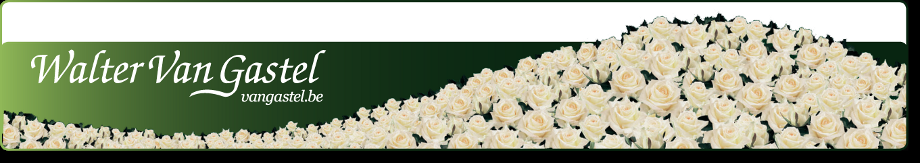 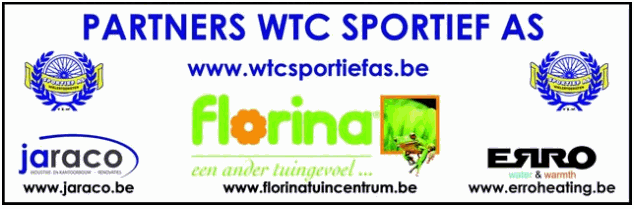 